Το τσάι βρίσκετε στα βουνά. Είναι αυτοφυής κατά τους καλοκαιρινούς μήνες. Το χρησιμοποιούμαι όταν είμαι άρρωστη - μας πόνεϊ ο λαιμός μας.Κατόπιν το πεινούμε για να γίνουμε καλύτερα. Το τσάι είναι ένα φυτό. Άμα θέλουμε να το ποιούμαι  το βάζουμε  λίγα κλωναράκια σε ένα μπρίκι με νερό και το βράζουμε για περίπου 5 λεπτά.Τοαφήνομαι να κρυώσει λίγα λεπτά έτσι ώστε να μπορούμε να το ποιούμαι. Επιπλέον βάζουμε μέσα στο τσάι λίγο μελί – ζάχαρη. Άμα θέλουμε κιόλας το συνοδεύουμε με λίγο παξιμάδι. 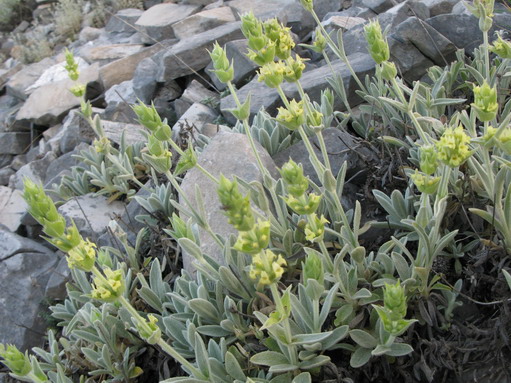 